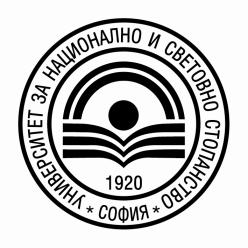 Приет с решение на ФС на факултет 	          	    	Утвърждавам:„Икономика на инфраструктурата“ 			Първи Зам.-Ректор и Зам.-Ректор по	Протокол № 13/26.03.2013 г.			   	обучението в ОКС «бакалавър»					                        	    	проф. д-р Огнян СимеоновПравила за провеждане на държавен изпит в ОКС „бакалавър“ на катедра „Икономика на туризма“Обучението на студентите от специалност „Икономика на туризма“ в образователна степен „бакалавър“ завършва с държавен изпит по специалността, за който в учебния план са определени 10 кредита и 250 часа извънаудиторна заетост.Държавният изпит се провежда въз основа на настоящите правила, утвърдени от КС и ФС. Те са оповестени на електронната страница на катедра „Икономика на туризма“. Допълнително в началото на осми семестър се провежда инструктаж на студентите.Изпитът се провежда съгласно държавните изисквания за дипломиране пред държавна комисия от най-малко трима хабилитирани преподаватели, назначена със заповед на зам.-ректора по обучението в ОКС „бакалавър“. Председателят на комисията е хабилитиран преподавател на ОТД в УНСС. Изпитът се провежда по приет от КС и утвърден от зам.-ректора по обучението в ОКС „бакалавър“ въпросник, който се оповестява най-малко три месеца преди датата на изпита на електронната страница и в канцеларията на катедрата. Три месеца преди датата на изпита, студентите могат да бъдат консултирани от преподаватели, съобразно тематичната насоченост на въпросите за държавния изпит. Консултациите се провеждат в предварително обявени часове за консултации.Държавният изпит е писмен, съгласно Закона за висше образование. Формата на писмения изпит е определена от КС. Тя представлява разработване на два въпроса, които се подбират на случаен принцип. Това се извършва непосредствено преди държавния изпит, на мястото на неговото провеждане, чрез теглене на билет. Допълнително се изтегля още един контролен билет, който да удостовери, че в билетите са включени всички въпроси от въпросника за държавния изпит. Крайната оценка се поставя въз основа на разработените от студентите въпроси.Продължителността на държавния изпит е определена от КС и е 3 астрономически часа. Оценките от писмения изпит се оповестяват в деня на неговото провеждане. Разработването на писмените отговори на въпросите следва да става, като студентите пишат по всеки един от включените във въпросите елементи. При липса на разработен елемент, оценката подлежи на редуциране. Формирането на крайната оценка става въз основа на разработването на всички елементи и по двата въпроса, включени в изпитния билет.Изисквания и процедури по организационно-технически въпроси, свързани с провеждането на държавния изпит:Изпитната дата се оповестява 45 дни предварително;Студентите биват допускани до изпит след успешно семестриално завършване;Самоличността се проверява от квесторите въз основа на представен документ за самоличност и студентска книжка;По време на държавния изпит не се разрешава използването на технически средства, като студентите ги изключват и оставят на определено за целта място;По време на държавния изпит не се допускат разговори между студентите, между студентите и квесторите и между самите квестори, с оглед осигуряване на самостоятелна и спокойна работа; Изпитните резултати се анулират при опит от страна на студента за преписване. Попълва се протокол за анулиране, който се подписва от студента и квесторите;Резултатите от държавния изпит се оповестяват в деня на провеждането му, чрез публикуването им в електронната страница на катедрата. Вписването на оценките в студентските книжки и връчването им става в деня на държавния изпит;Изпитните оценки се внасят в студентските книжки и протоколите в деня на провеждане на изпита. Те се внасят в главните книги в срок до три работни дни след провеждането му;Обсъждането на изпитните резултати се провежда на следващия КС, като се прави анализ за представянето на студентите;Писмените работи се съхраняват в катедрата, за срок от една година.	Правилата за провеждане на държавен изпит са приети на заседание на катедра “Икономика на туризма“ от 18.02.2013 г. (протокол № 282).		РЪКОВОДИТЕЛ КАТЕДРА: ………………………					/проф. д-р Димитър Тадаръков/		ДЕКАН: ……………………………………					   	 		 /проф. д.ик.н. Хр. Първанов/УНИВЕРСИТЕТ ЗА НАЦИОНАЛНО И СВЕТОВНО СТОПАНСТВОФАКУЛТЕТ “ИКОНОМИКА НА ИНФРАСТРУКТУРАТА”КАТЕДРА “ИКОНОМИКА НА ТУРИЗМА”